PŘIHLÁŠKASTODŮLECKÝ PÍSEČEK 2019Pořádá KlubKO, z. s. ve spolupráci s KD Mlejn, o. p. s. a Nipos Artama24. ročník krajské přehlídky experimentujícího divadla a studentského divadla s výběrem na celostátní přehlídky22.-24.3.2019Nehodící se smažte.Uveďte termín, kdy preferujete uvést Vaši inscenaci:(dopoledne/odpoledne/celý den)Uveďte, prosím, termín, kdy NEMŮŽETE uvést Vaši inscenaci:(dopoledne/odpoledne/celý den)Stvrzujeme, že tuto přihlášku podáváme v souladu s propozicemi celostátních přehlídek Šrámkův Písek a Mladá scéna.Potvrzujeme, že pro provozování uvedeného díla máme vyřešeny autorskoprávní náležitosti.Přílohy: fotografie k inscenaci, propagační materiály, scénářTECHNICKÉ PARAMETRYVelký sál KD Mlejn:kapacita až 200 míst,jeviště téměř bez možnosti průchodu za horizontemnástupy ze zázemí možné dvěma vchodyjeviště 14 x 4,5 m, výška 7 mopona, tahy, závěsné body ve stropě, pojízdná lávkaprojektorMalý sál KD Mlejn:kapacita až 60 místhrací plocha cca: 6 x 5 m (příp. více či méně hloubky nebo jiné uspořádání – aréna apod.) rozměry sálu bez židlí = 6 x 12 msvětla pozemní či na stativumožnost umístit 3 černé paravanyKontakt:Johana Jurášová – 777 088 924klubko.johan@seznam.czhttp://spolek-klubko.cz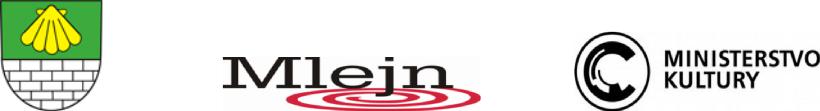 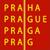 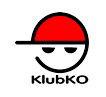 Název souboru:Kontaktní osoba:Kontaktní email:Kontaktní tel. č.:Plánujete se zúčastnit jiné postupové přehlídky v roce 2019?ANO/NEMáte zájem o zajištění ubytování v prostorách KD Mlejn?ANO/NEMáte zájem o příspěvek na cestovní náklady (jste-li mimopražský soubor)?ANO/NEO inscenaci (informace do propagačních materiálů)Název:Autor:Úprava:Režie:Herecké obsazení:Jiné (např. výtvarník, hudba, produkce):Anotace:Informace o souboru:Technické informaceČas na stavbu (vč. zkoušky): minČas na zkoušku: minMaximální čas představení (vč. přestávky): minPřestávka: minČas na bourání: minHrací prostor – min. rozměry:Můžeme hrát v malém sále (viz parametry pod přihláškou)ANO/NELze hrát na úrovni diváků (tj. bez jeviště nebo s diváky na jevišti)ANO/NEPreferovaný prostor:Malý sál / Velký sálPožadavky na zvuk (mikrofony, hudební nástroje):Hudební nosič:USB flash disk / telefon / CD / jinéSpecifikujte, co budete v představení na scénu instalovat:Specifikujte, co z výše uvedeného potřebujete od nás zapůjčit:Používáte v představení vodu/oheň/kouř?ANO/NEMáte vlastního technika?ANO/NEDalší technické poznámky:PÁSONEPÁSO NE